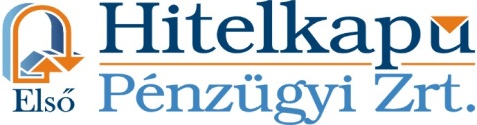 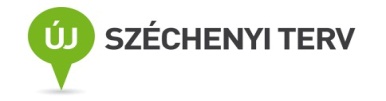 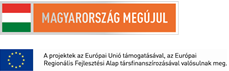         _______________________________________________________________________________________________________________________________________________________________________________________________________________________________________________________________________________________________________________________________________Kölcsönigénylő vállalkozás neve:Üzleti tervÚj Széchenyi Beruházási Hitel Új Széchenyi Forgóeszköz HitelKombinált Mikrohitel(Megfelelő aláhúzandó)Leadás helye, időpontja: ……………..…….., 201.. …………..…hó ………napRöviden vázolja kölcsönkérelmének célját (kiváltó ok, üzleti elképzelés, termék vagy szolgáltatás meghatározása, ismertetése, célpiac, megvalósítás helye, időpontja)  Mutassa be a vállalkozás megalapítását, történetét, a tulajdonosi kört, eddig elért eredményeiketMutassa be a vállalkozás szervezeti felépítését, a vezetők szakmai pályafutását, eredményeitMutassa be a vállalkozás legfontosabb tevékenységi köreit, termékeit, piaci helyzet, versenytársak) Mutassa be a vállalkozás költséggazdálkodását, jelentősebb költségtételeinek alakulását, legfontosabb vevőit, szállítóit) Kelt: ……………………, 2012. ……………hó ……napAz Üzleti Terv rövid összefoglalásaAz igényelt kölcsön és felhasználásának számszaki levezetéseBeruházásNettóÁfaÖsszesenÚj Széchenyi Hitel összegeVissza nem térítendő támogatás összegeÖnerő összegeProjektérték összesenEbből:Ingatlanvásárlásfejlesztés, átalakításGépek, berendezésekúj eszköz beszerzésehasznált eszköz beszerzéseEgyéb, éspedigForgóeszközA vállalkozás általános bemutatásaEmberi erőforrásÜzleti tevékenységPénzügyi helyzet Jövőbeni kilátások, tervekA vállalkozás tulajdonában lévő (értékesebb) ingatlanok és eszközökEszköz neveAzonosító (helyrajzi szám, gyári szám, stb.)Új érték (Ft)Becsült jelenlegi érték (Ft)Kötelezettségek hitelintézetek, gazdálkodó szervezetek vagy magánszemélyek feléHitelező neveFelvett hitel, kölcsön (Ft)Havi törlesztő (Ft)Rendkívül egyszerű, pénzforgalmi szemléletű terv: Utolsó lezárt évTárgyév………….év………….évA.) BevételekÁrbevételEgyébRendkívüliB.) KiadásokSzemélyi jellegűAnyagjellegűEgyébC.) AdósságszolgálatÖsszesen A-B-CEredményterv:Tárgyév………...év………...év1.Belföldi értékesítés nettó árbevétele2.Export értékesítés árbevétele3.Értékesítés árbevétele (1+2)4.Aktivált saját teljesítmények értéke5.Egyéb bevétel6.Bevételek összesen  (3+4+5)7.Anyagjellegű ráfordítások8.Személyi jellegű ráfordítások9.Értékcsökkenési leírás10.Egyéb ráfordítások11.Költségek összesen (7+8+9+10)12.Üzemi(üzleti) tevékenység  eredménye (6-11)13.Pénzügyi műveletek bevételei14.Pénzügyi műveletek ráfordításai15.Pénzügyi műveletek eredménye (13-14)16.Szokásos vállalkozási eredmény (12+15)17.Rendkívüli bevétel18.Rendkívüli ráfordítás19.Rendkívüli eredmény  (17-18)20.Adózás előtti eredmény  (16+19)21.Adófizetési kötelezettség22.Adózott eredmény (20-21)23.Osztalék24.Eredménytartalék igénybevétele osztalékra25.Mérleg szerinti eredmény (22-23+24)26.Törlesztésre rendelkezésre álló források /amortizáció+adózott eredmény (9+25)28. Mikrohitel törlesztés29. Egyéb hitel törlesztésMérlegterv: Tárgyév………...év………...év1.A. Befektetett eszközök (2+3+4)2.I. Immateriális javak3.II. Tárgyi eszközök4.III. Befektetett pénzügyi eszközök5.B. Forgóeszközök (6+7+8+9)6.I. Készletek7.II. Követelések (vevők)8.III. Értékpapírok9.IV.  Pénzeszközök10.C. Aktív időbeli elhatárolások11.ESZKÖZÖK ÖSSZESEN (1+5+10)12.D. Saját tőke (13+.....+19)13.I. Jegyzett tőke14.II. Jegyzett, de meg nem fizetett (-)15.III. Tőketartalék16.IV. Eredménytartalék17.V. Lekötött tartalék18.VI. Értékelési tartalék19.VII. Mérleg szerinti eredmény20.E. Céltartalékok21.F. Kötelezettségek  (22+23+24)22.I. Hátrasorolt kötelezettségek23.II. Hosszú lejáratú kötelezettségek24.II. Rövid lejáratú kötelezettségek25.Ebből: rövid lejáratú hitel26.           szállítók27.G. Passzív időbeli elhatárolások28.FORRÁSOK ÖSSZESEN (12+20+21+25)